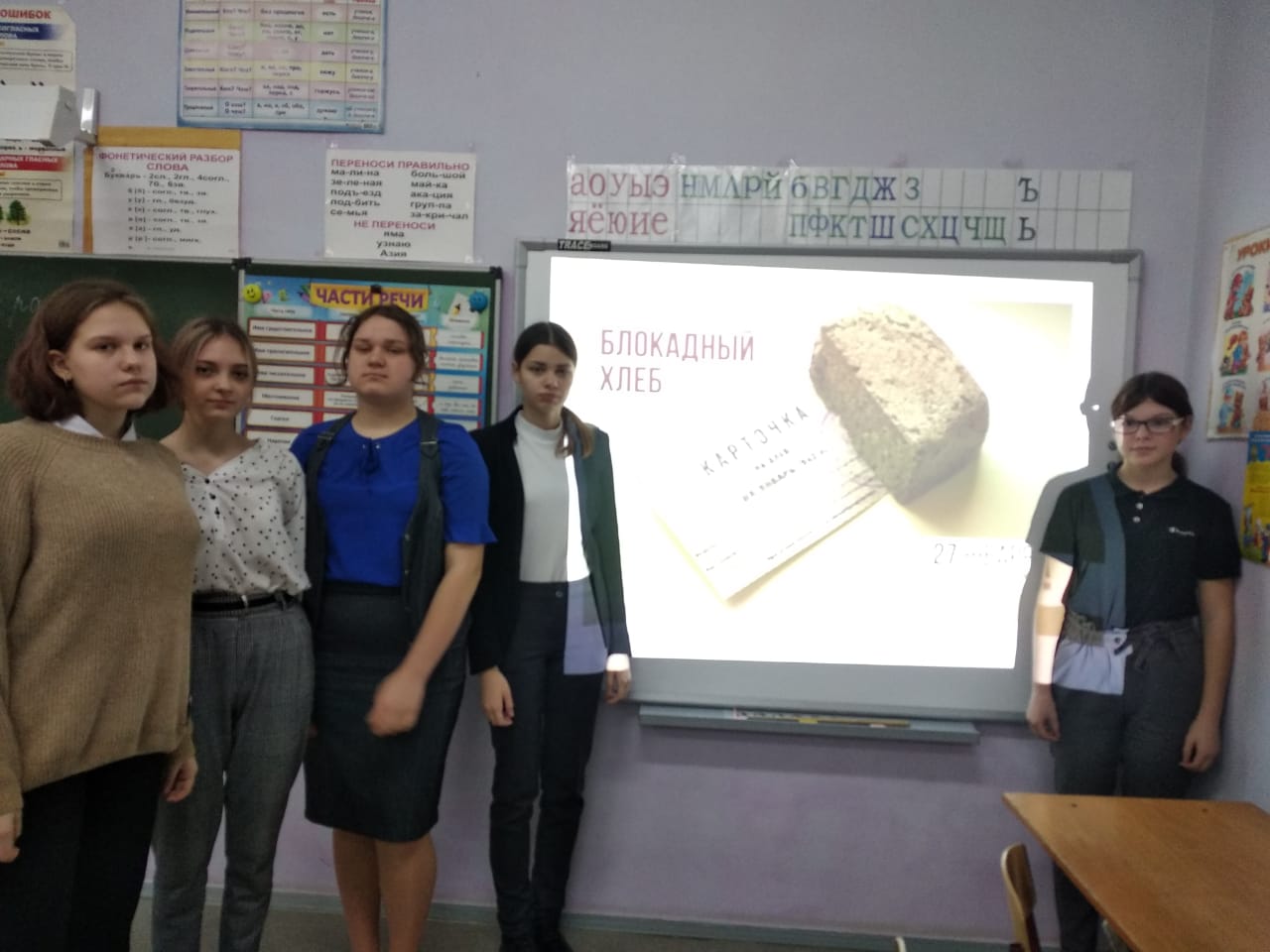 В рамках Всероссийской акции «Блокадный хлеб» 25 января 2021 года  в 8 классе прошел  классный час с просмотром презентации  «Священный хлеб блокады».Целью проведения классного часа  является сохранение исторической памяти о мужестве и трагедии мирного населения блокадного Ленинграда через интерактивные символы памяти. Ключевым символом  был кусочек хлеба весом в 125 граммов, который был продемонстрирован  детям для понимания размеров суточной нормы в период блокады.  После просмотра презентации , ребята сделали для себя вывод, что кусочек «Блокадного хлеба» — это символ, эта наша память о героических и трагических событиях Великой Отечественной войны, о мужестве и стойкости ленинградцев.